	The Commonwealth of Massachusetts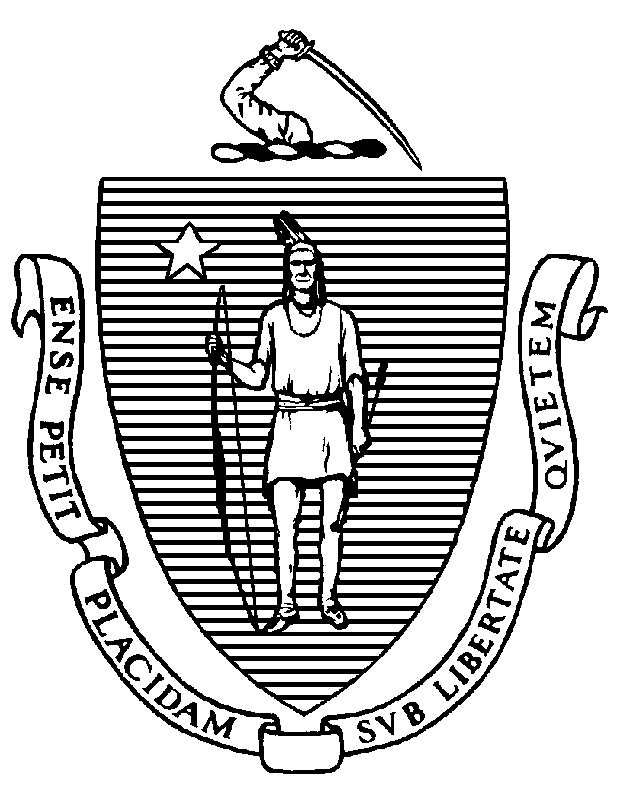 Executive Office of Health and Human ServicesDepartment of Public Health250 Washington Street, Boston, MA 02108-4619CHARLES D. BAKERGovernorKARYN E. POLITOLieutenant GovernorMARYLOU SUDDERSSecretaryMARGRET R. COOKECommissionerTel: 617-624-6000www.mass.gov/dphAugust 22, 2022Benjamin A. Wilson ROPES & GRAY LLPPrudential Tower, 800 Boylston Street Boston, MA 02199-3600VIA EMAIL: Benjamin.Wilson@ropesgray.com RE:	Notice of Final Action DoN #20121712-TODear Attorney Wilson,At their meeting of August 10, 2022, the Commissioner and the Public Health Council, acting together as the Department, voted pursuant to M.G.L. c.111, §51 and 105 CMR 100.000, to approve the Determination of Need application filed by The Children’s’ Medical Center Corporation (CMCC or Applicant), located at 300 Longwood Avenue, Boston, MA 02115, for an institutional affiliation categorized as a “Transfer of Ownership” whereby CMCC will become Franciscan Hospital for Children (Franciscan)’s sole corporate member. This Notice of Final Action incorporates by reference the Staff Report, and the Public Health Council proceedings concerning this application.This Application was reviewed pursuant to M.G.L. c. 111, § 51, and the regulatory provisions of 105 CMR 100.000. Based upon a review of the materials submitted, the Department found that the Applicant has met each DoN factor and approves this Determination of Need application for a Transfer of Ownership subject to all applicable standard conditions (105 CMR 100.310). The total capital expenditure for the Proposed Project is $55,821,519.00.In compliance with the provisions of 105 CMR 100.310(A)(2) and (11) the Holder shall submit an acknowledgment of receipt to the Department (attached) and also include a written attestation of participation or intent to participate in MassHealth.In compliance with the provisions of 105 CMR 100.310(A)(12), which require a report to the Department, at a minimum on an annual basis, including the measures related to achievement of the DoN factors for a period of five years from completion of the Proposed Project, the Holder shall address its assertions with respect to all the factors. Ongoing compliance with the conditions and all terms of the DoN is, pursuant to the Regulation, a precondition to the filing of any future DoN by the Holder.Sincerely,[signature on file]Elizabeth D. Kelley, MBA, MPHDirector, Bureau of Healthcare Safety and Qualitycc:Stephen Davis, Director, Division of Health Care Facility Licensure and Certification Rebecca Rodman, General CounselDaniel Gent, Health Care Facility Licensure and Certification Samuel Louis, Office of Health EquityJennica Allen, Division of Community Health Planning and Engagement Elizabeth Maffei, Division of Community Health Planning and Engagement Elizabeth Almanzor, Center for Health Information AnalysisKatherine Mills, Health Policy Commission Eric Gold, Office of the Attorney General